Приложение 3Создать сайт группы (согласно задания), опираясь на шаблонПримерный шаблон сайта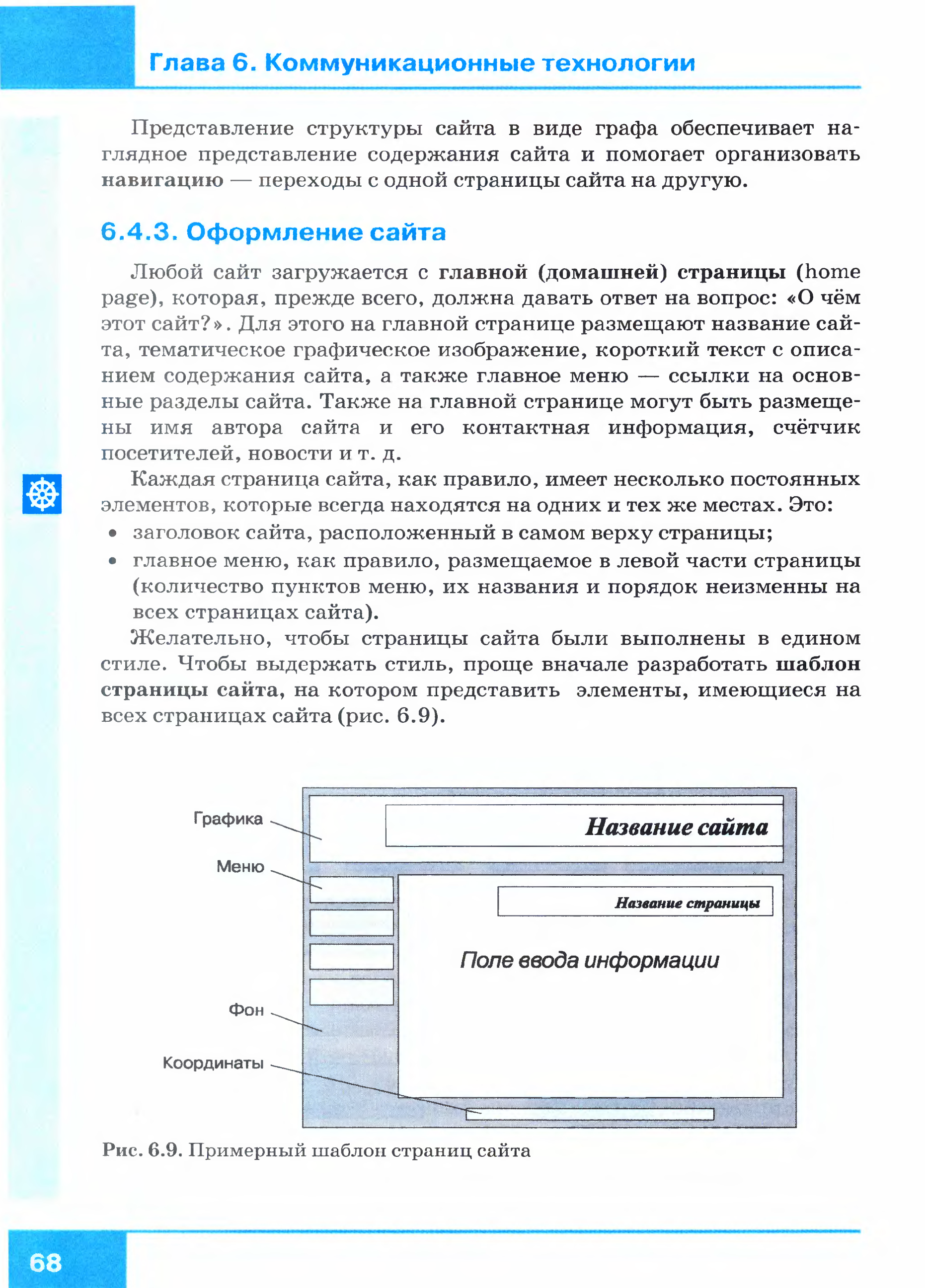 Ход выполнениеЗайти на сервис http://www.sites.google.com/ Создать свой аккаунт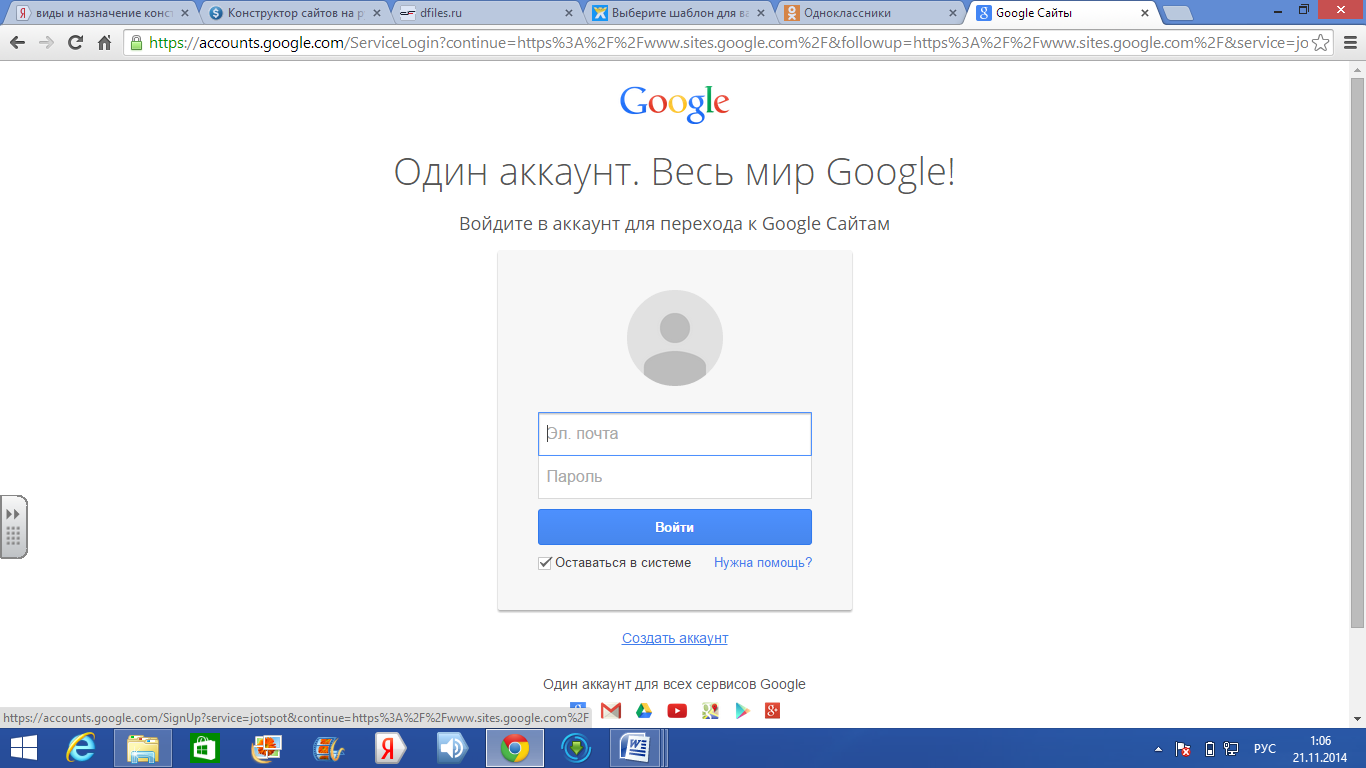 Зарегистрируйтесь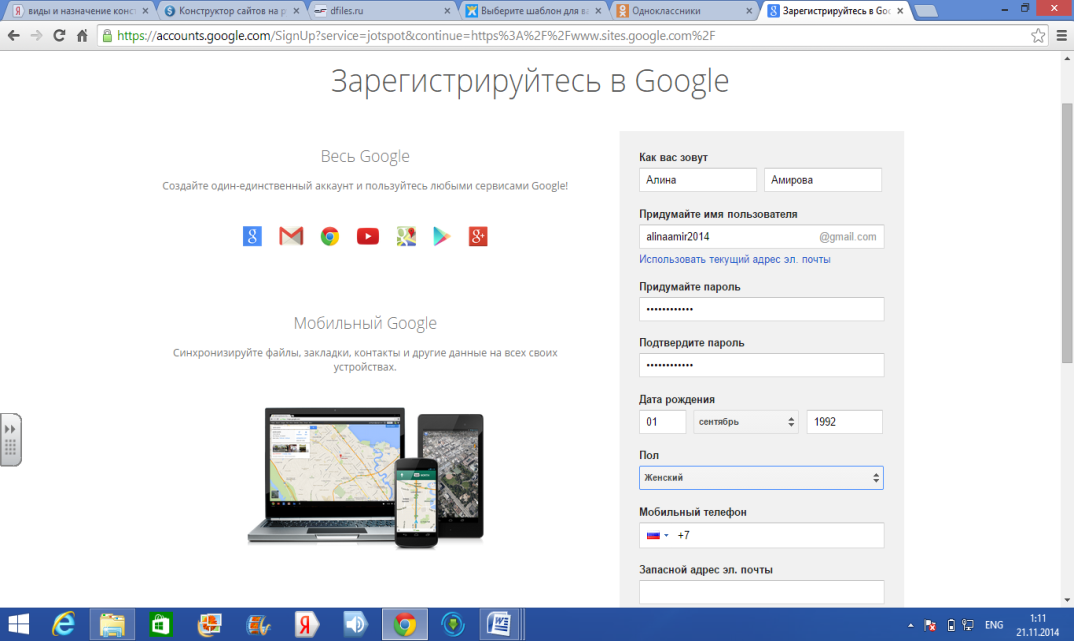 Войти в Google+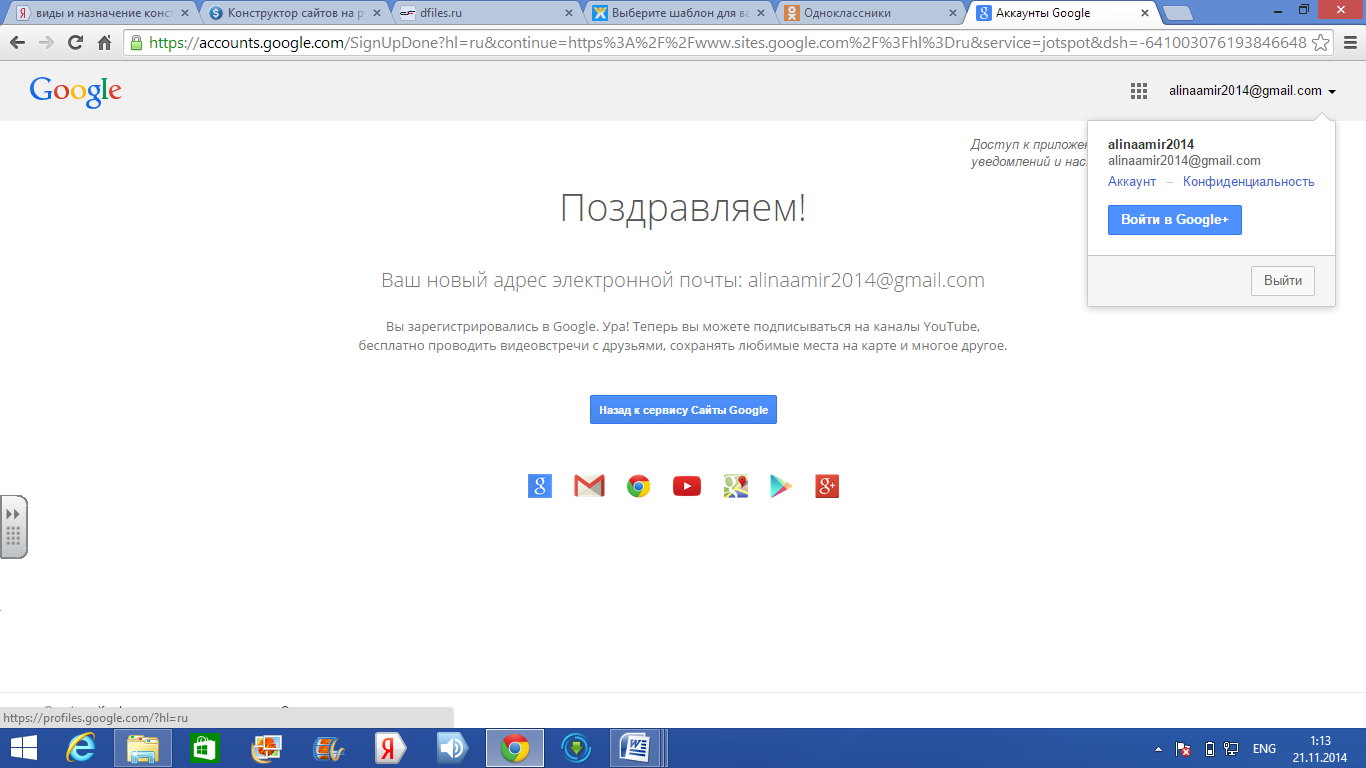 В «Сервисах» выбрать «Еще».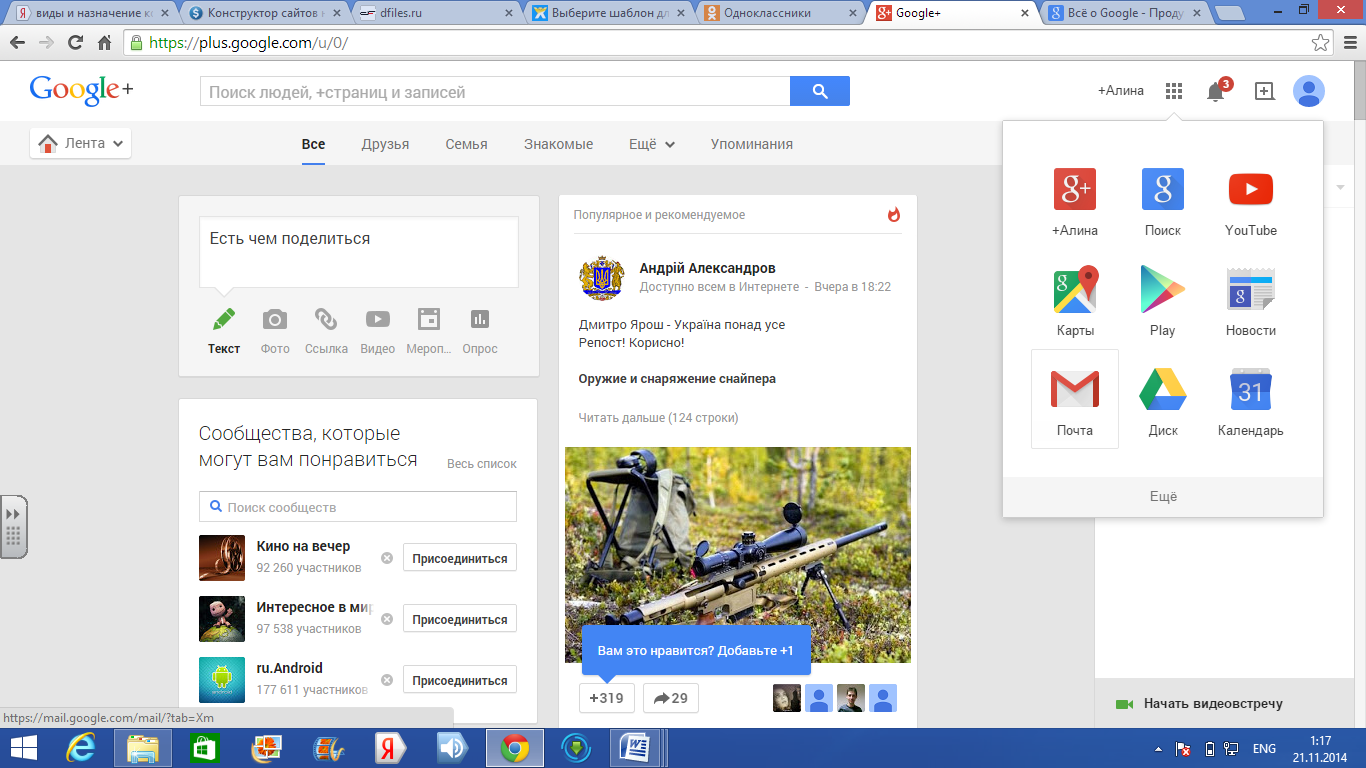 Перейти в закладку «Для дома и офиса», выбрать меню «Сайты»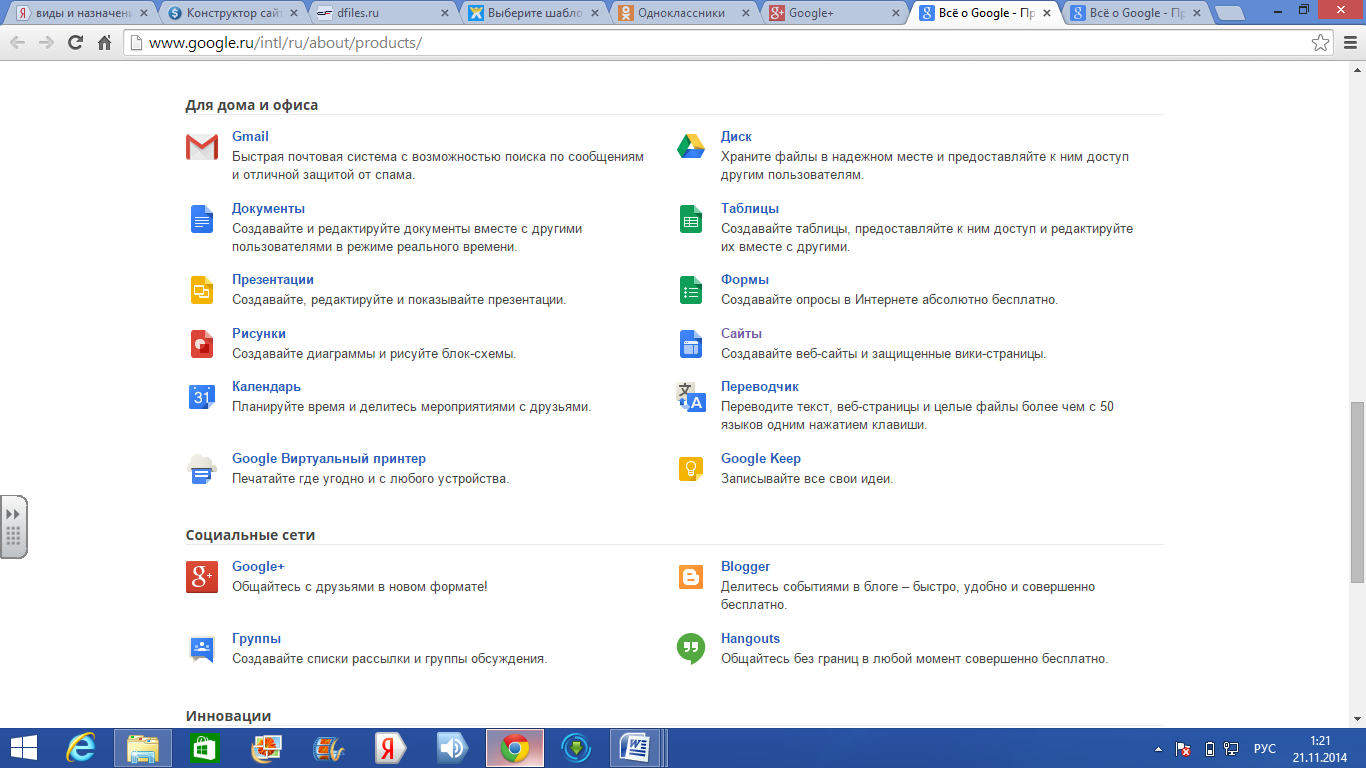 Нажать кнопку «Создать»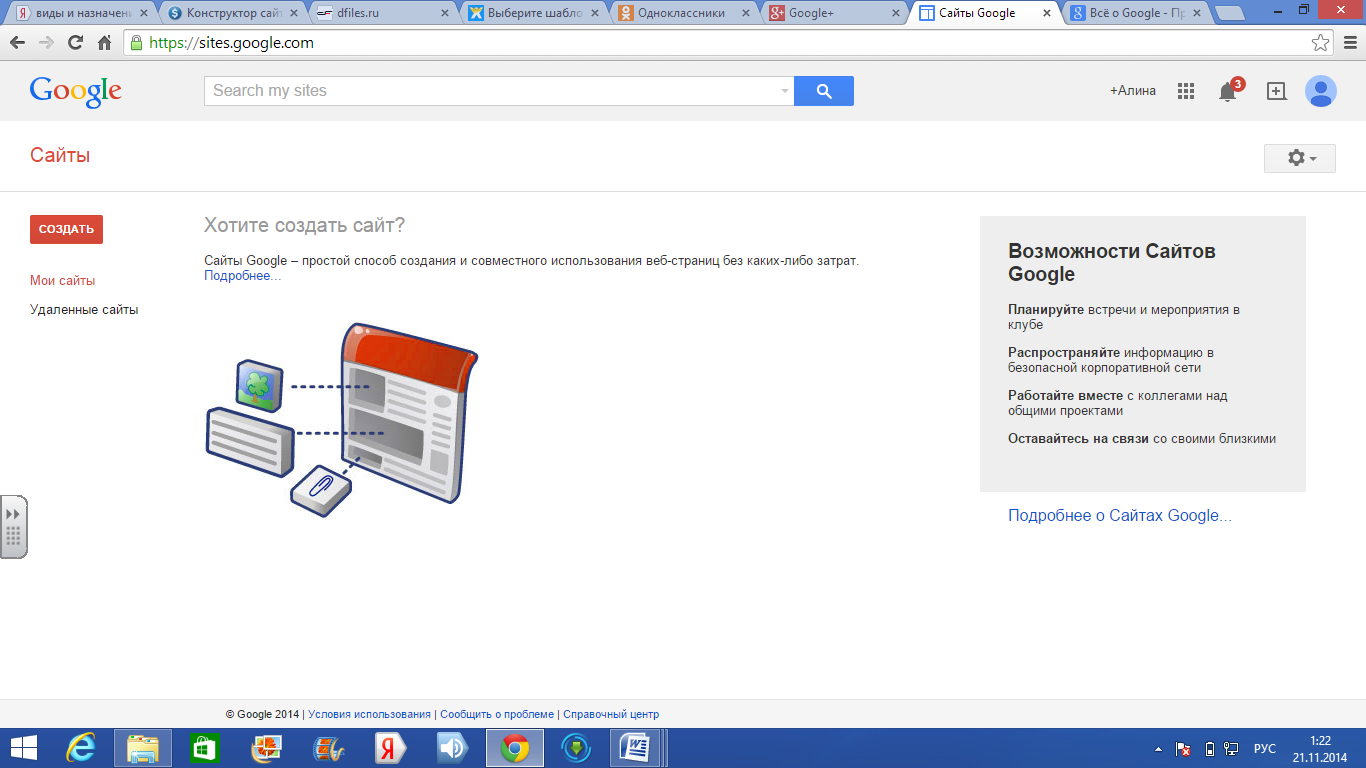 На открывшейся странице вы можете создавать сайт, всего за несколько кликов:Первым делом нужно выбрать шаблон из коллекции для этогоКликните по ссылке посмотреть дополнительные шаблоны. В открывшемся окне поочередно выберите  категорию в первой колонке и сам шаблон в правой части окна.Выбрав шаблон, щелкните по нему, для просмотра. Если шаблон вас устраивает то кликните по кнопке в правом верхнем углу «использовать этот шаблон»Далее введите название для своего сайта. URL адрес – это адрес по которому будет расположен Ваш сайт. Этот адрес состоит только из латинских букв и цифр. Введите его в соответствующее поле.Следующий этап выбор цветового оформления из списка предложенного.Затем введите проверочный код в специальное поле  и кликните по кнопке ENTERЕсли вы все сделали правильно, то будет открыта страница вашего нового сайта.Для того чтобы внести изменения достаточно просто переместить курсор к нужному объекту и преступить к редактированию, в этом вам поможет удобная панель инструментов. С помощью нее моно изменять шрифт, добавлять различные эффекты, загружать и редактировать изображения и многое др.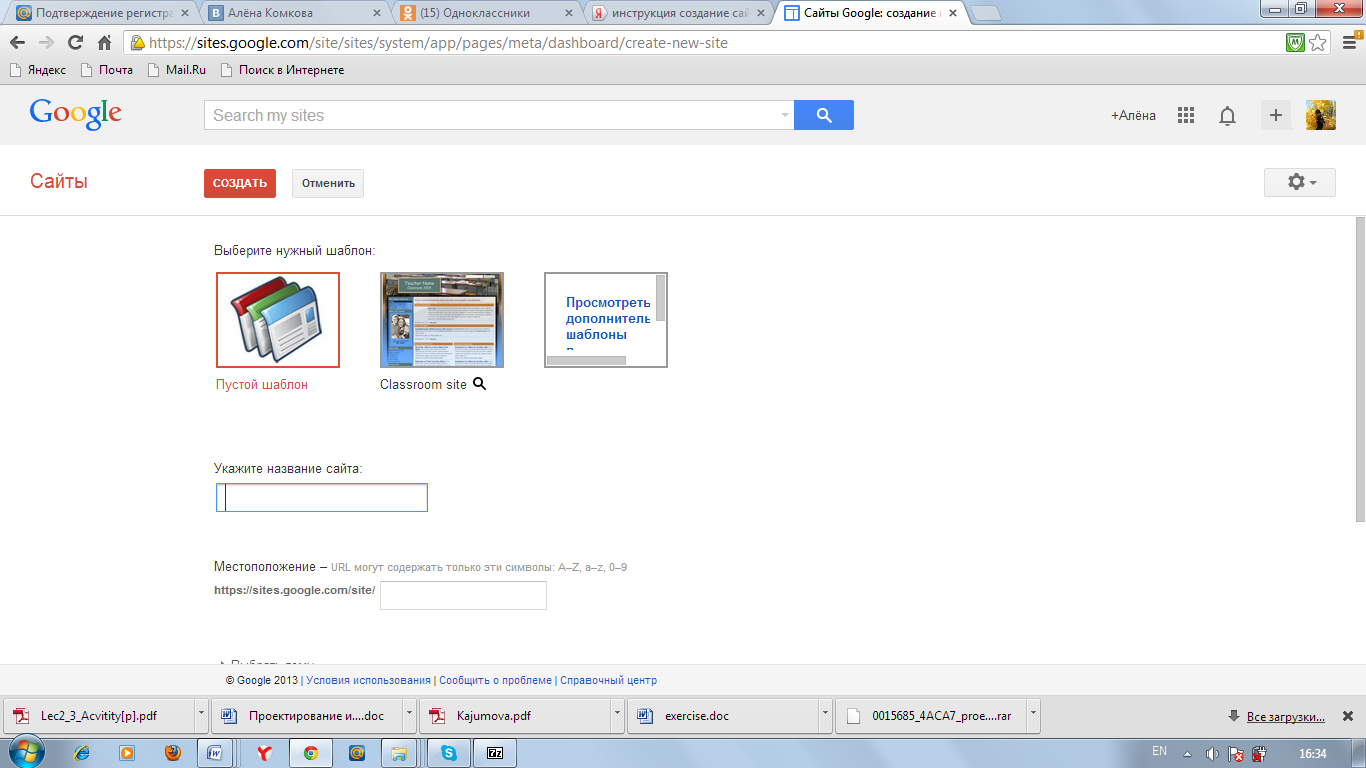 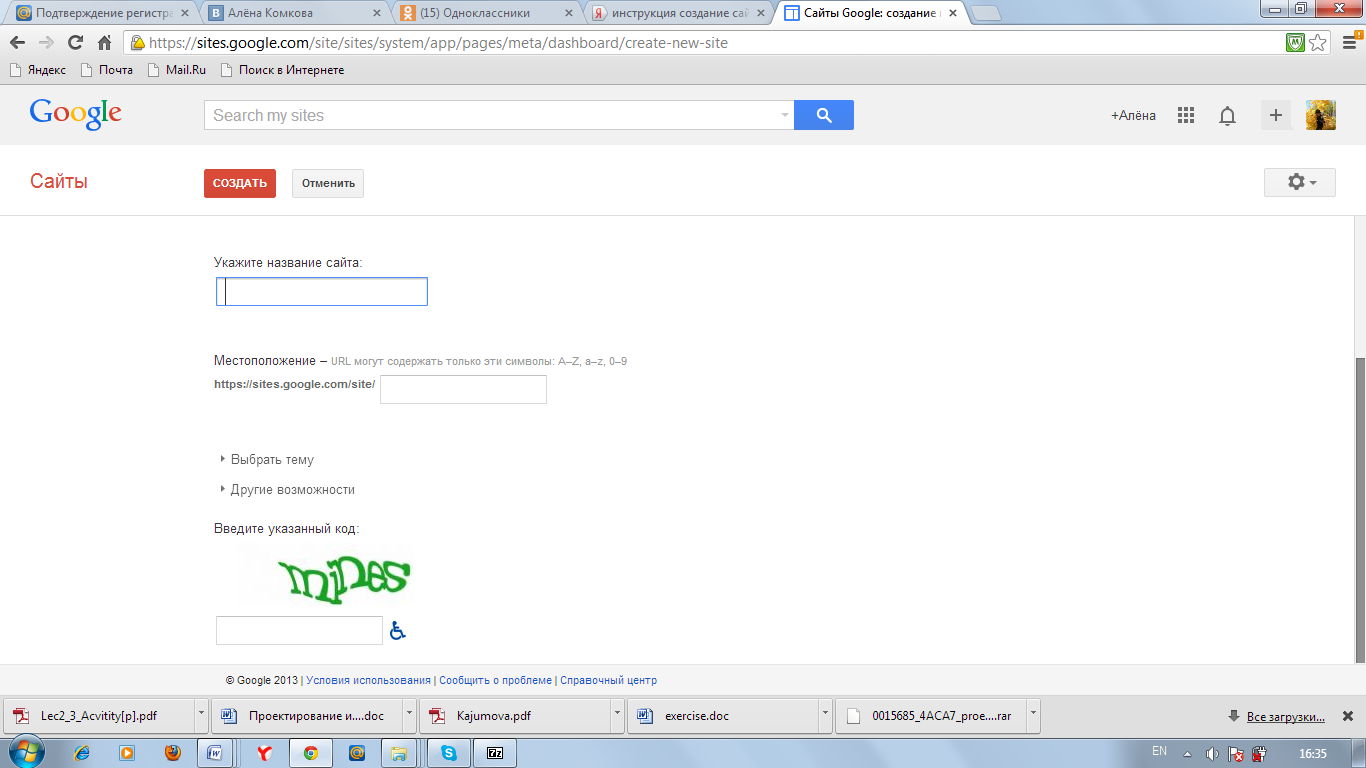 